1 Million Strong…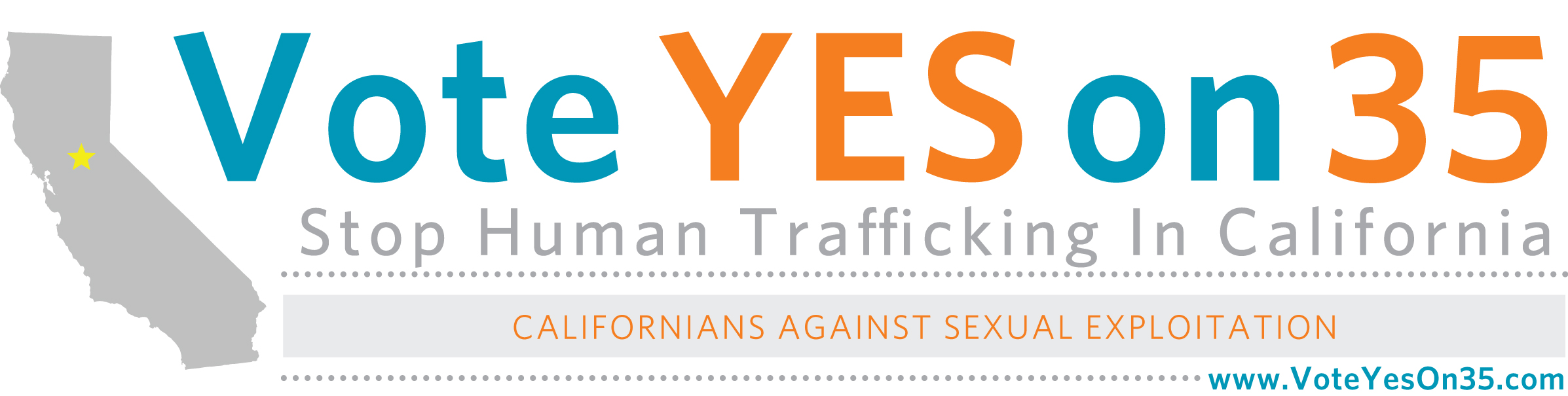 End human trafficking in .       * Please print legibly FULL NAME EMAIL ADDRESSPHONE NUMBERZIPCODE I WANT TO GET INVOLVED! Hope Smithhsmith@gmail.com510-473-728392103_X  … I want to volunteer to get out the vote / be a neighborhood leader _X  … I want a lawn sign / bumper sticker / cards to distribute 
___ … I want to volunteer to get out the vote / be a neighborhood leader ___ … I want a lawn sign / bumper sticker / cards to distribute 
___ … I want to volunteer to get out the vote / be a neighborhood leader ___ … I want a lawn sign / bumper sticker / cards to distribute___ … I want to volunteer to get out the vote / be a neighborhood leader ___ … I want a lawn sign / bumper sticker / cards to distribute___ … I want to volunteer to get out the vote / be a neighborhood leader ___ … I want a lawn sign / bumper sticker / cards to distribute___ … I want to volunteer to get out the vote / be a neighborhood leader ___ … I want a lawn sign / bumper sticker / cards to distribute___ … I want to volunteer to get out the vote / be a neighborhood leader ___ … I want a lawn sign / bumper sticker / cards to distribute___ … I want to volunteer to get out the vote / be a neighborhood leader ___ … I want a lawn sign / bumper sticker / cards to distribute___ … I want to volunteer to get out the vote / be a neighborhood leader ___ … I want a lawn sign / bumper sticker / cards to distribute___ … I want to volunteer to get out the vote / be a neighborhood leader ___ … I want a lawn sign / bumper sticker / cards to distribute___ … I want to volunteer to get out the vote / be a neighborhood leader ___ … I want a lawn sign / bumper sticker / cards to distribute